Curriculum VitaeResearch InterestsAcademic PositionsIndustry PositionsFive professional references(if available)Journal PublicationsPatentsResearch funding 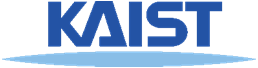 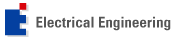 Department of Electrical EngineeringKAIST, 335 Gwahangno(373-1 Guseong-dong)Yuseong-gu, Daejeon 305-701, Republic of KoreaFax:+82-42-350-3410, Tel:+82-42-350-3402~6Name organizationAddress(e-mail)Telephone numberFax number